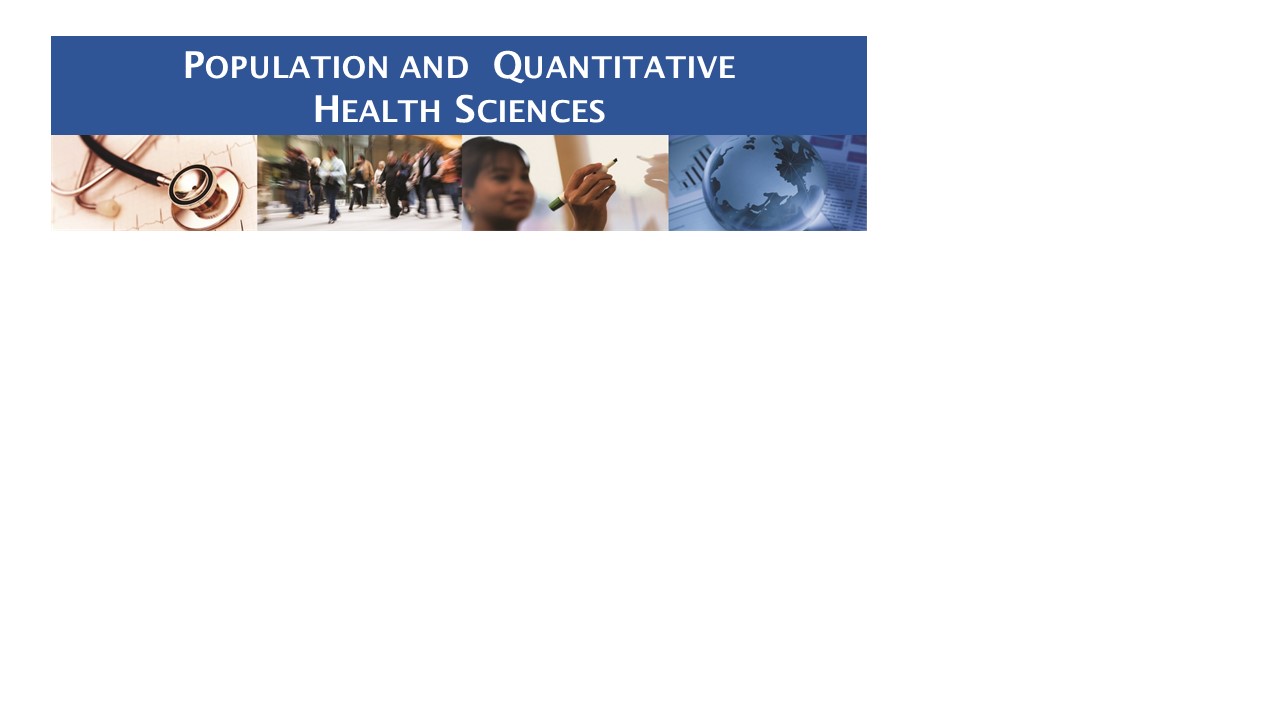 CPHR DISSERTATION PROPOSAL PRESENTATION “Outlining Shadows of Structural Racism withBetter Use of Social Determinants of Heath Data”Presented by:  Zachary Dyer, AB, MPHMentor: Arlene Ash, Ph.D.Tuesday, May 25, 202112:00 PM – 2:00 PM Join from PC, Mac, Linux, iOS or Android: https://umassmed.zoom.us/j/96456183863?pwd=UnVRS2NqSjRENDIvQ2RhdEp6bStzQT09 
    Password: 211674 